Western Australia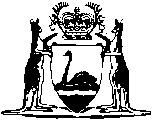 Dongara-Eneabba Railway Act 1974Western AustraliaDongara-Eneabba Railway Act 1974Contents1.	Citation	12.	Authority to construct railway	13.	Authority for deviation	1Schedule — Line of Dongara - Eneabba RailwayNotes	Compilation table	3Western AustraliaDongara-Eneabba Railway Act 1974 An Act to authorise the construction of a railway from the Guildford-Greenough Flats Railway at Dongara to Eneabba. 1.	Citation 		This Act may be cited as the Dongara-Eneabba Railway Act 1974 1.2.	Authority to construct railway 		It shall be lawful to construct and maintain a railway, with all necessary, proper and usual works and conveniences in connection therewith, along the line described in the Schedule.3.	Authority for deviation		Notwithstanding anything contained in the Public Works Act 1902, it shall be lawful to deviate from the line as described in the Schedule to the extent of 5 km on either side thereof.Schedule — Line of Dongara - Eneabba Railway[s. 2]	[Heading inserted: No. 19 of 2010 s. 5.]Commence at a point being 421.517 km or thereabouts from Perth on the Guildford-Greenough Flats Railway (50 Victoria 24, 1886 2) and proceeding thence on a bearing of 96° 27′ for a distance of 292 m or thereabouts; thence on a bearing of 168° 30′ for a distance of 1 609 m or thereabouts; thence on a bearing of 140° 00′ for a distance of 1 851 m or thereabouts; thence on a bearing of 156° 00′ for a distance of 2 112 m or thereabouts; thence on a bearing of 177° 00′ for a distance of 925 m or thereabouts; thence on a bearing of 156° 00′ for a distance of 4 707 m or thereabouts; thence on a bearing of 143° 00′ for a distance of 1 810 m or thereabouts; thence on a bearing of 163° 00′ for a distance of 583 m or thereabouts; thence on a bearing of 180° 00′ for a distance of 1 670 m or thereabouts; thence on a bearing of 171° 00′ for a distance of 4 526 m or thereabouts; thence on a bearing of 180° 00′ for a distance of 3 098 m or thereabouts; thence on a bearing of 174° 00′ for a distance of 3 701 m or thereabouts; thence on a bearing of 138° 00′ for a distance of 925 m or thereabouts; thence on a bearing of 162° 00′ for  a distance of 805 m or thereabouts; thence on a bearing of 131° 00′ for a distance of 2 132 m or thereabouts; thence on a bearing of 181° 00′ for a distance of 1 609 m or thereabouts; thence on a bearing of 162° 00′ for a distance of 1 408 m or thereabouts; thence on a bearing of 157° 00′ for a distance of 1 408 m or thereabouts; thence on a bearing of 152° 00′ for a distance of 7 342 m or thereabouts; thence on a bearing of 104° 00′ for a distance of 3 319 m or thereabouts; thence on a bearing of 152° 00′ for a distance of 4 023 m or thereabouts; thence on a bearing of 150° 30′ for a distance of 23 254 m or thereabouts; thence on a bearing of 188° 00′ for a distance of 2 937 m or thereabouts; thence on a bearing of 110° 00′ for a distance of 1 207 m or thereabouts; thence on a bearing of 90° 00′ for a distance of 1 710 m or thereabouts; thence on a bearing of 168° 00′ for a distance of 1 469 m or thereabouts; thence on a bearing of 180° 00′ for a distance of 6 196 m or thereabouts; and being a total distance of 86.628 km or thereabouts.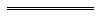 Notes1	This reprint is a compilation as at 16 October 2015 of the Dongara-Eneabba Railway Act 1974 and includes the amendments made by the other written laws referred to in the following table.  The table also contains information about any reprint.Compilation table2	Repealed by the Public Transport Authority Act 2003.Reprinted under the Reprints Act 1984 as at 16 October 2015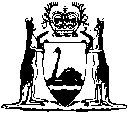 Reprinted under the Reprints Act 1984 asat 16 October 2015Short titleNumber and yearAssentCommencementDongara-Eneabba Railway Act 197424 of 197423 Oct 197423 Oct 1974Reprint of the Dongara-Eneabba Railway Act 1974 as at 28 Jan 2000Reprint of the Dongara-Eneabba Railway Act 1974 as at 28 Jan 2000Reprint of the Dongara-Eneabba Railway Act 1974 as at 28 Jan 2000Reprint of the Dongara-Eneabba Railway Act 1974 as at 28 Jan 2000Standardisation of Formatting Act 2010 s. 519 of 201028 Jun 201011 Sep 2010 (see s. 2(b) and Gazette 10 Sep 2010 p. 4341)Reprint 2: The Dongara-Eneabba Railway Act 1974 as at 16 Oct 2015 (includes amendments listed above)Reprint 2: The Dongara-Eneabba Railway Act 1974 as at 16 Oct 2015 (includes amendments listed above)Reprint 2: The Dongara-Eneabba Railway Act 1974 as at 16 Oct 2015 (includes amendments listed above)Reprint 2: The Dongara-Eneabba Railway Act 1974 as at 16 Oct 2015 (includes amendments listed above)